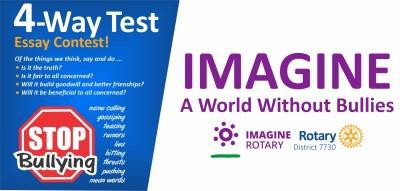 *FOUR-WAY TEST* ESSAY CONTEST2022-23 Essay Prompt: How the *Four-Way Test* Can Prevent/Reduce Bullying and Cyber-BullyingAt a time when bullying occurs too often in schools, in person, and online, how can the Four Way Test be used to:Encourage students to take a stand against bullyingTo support other students who may be being bulliedBe a positive influence on reducing the frequency of bullying from happeningWe hope Rotary Clubs across the district will invite 6th and 7th grade students to write an original essay not to exceed 750 words to address this issue. Students will submit essays to the clubs for the first round of competition. Clubs will then send their winning essay to the district by March 15, 2023. Three lucky students will win a cash prize and be recognized by Rotary District 7730.Eligibility: 6th & 7th Grade Students.Format: The essay should be typed, double spaced, in 12-point font (Arial or Times New Roman are preferred), with 1” margins. Do not insert identifying information such as a name or school on any sheet except the cover sheet. Do not insert graphics.Submission: Submit to Rotary ClubEssay Length: The essay must not exceed 750 words in length.Cover Sheet: A cover sheet must be attached to each essay. The form is available on our website at www.Rotary7730.org/4WayTest.php under the *Four-Way Test* Essay Contest tab.Original Work: The essay must be the original work of the student submitting the essay for competition. Team writing, parental participation, and the use of works written by other sources, even if foot-noted, is not authorized. Participating students will sign a pledge on the Cover Sheet stating that the essay is their original work.RESPONSIBILITIES OF THE ROTARY CLUBAgree to sponsor the contest.Identify and contact the lead English/Language Arts teacher for the 6th and 7th grade class(es) in the public and private schools in your geographic area. Also consider home-schooled students. If there is a resource or point of contact that is a source of information for home-schooled students, consider reaching out to these students, as well.Appoint a committee to evaluate the best essays submitted from the students submitting essays. Consider either having the schools submit the essays to you through a contact teacher or have the students submit their essays directly to you.Select the Club winner(s) and submit your top winner’s essay and cover sheet to the district committee by March 15, 2023 via DACdb or click here.Recognize the Club winners, parents and teacher(s) and award certificates/prizes at the discretion of your Club.RESPONSIBILITIES OF THE ROTARY DISTRICTThe District *Four-Way Test* Essay Test Committee will evaluate the winning essays submitted by the Clubs and select the district winners.Provide cash awards for the district winners. 1st place winner and their respective school each receive $500, 2nd place winner receives $300 and 3rd place winner receives $200.Display the winning essays on the district website.